U2B-M110-MI-830-025D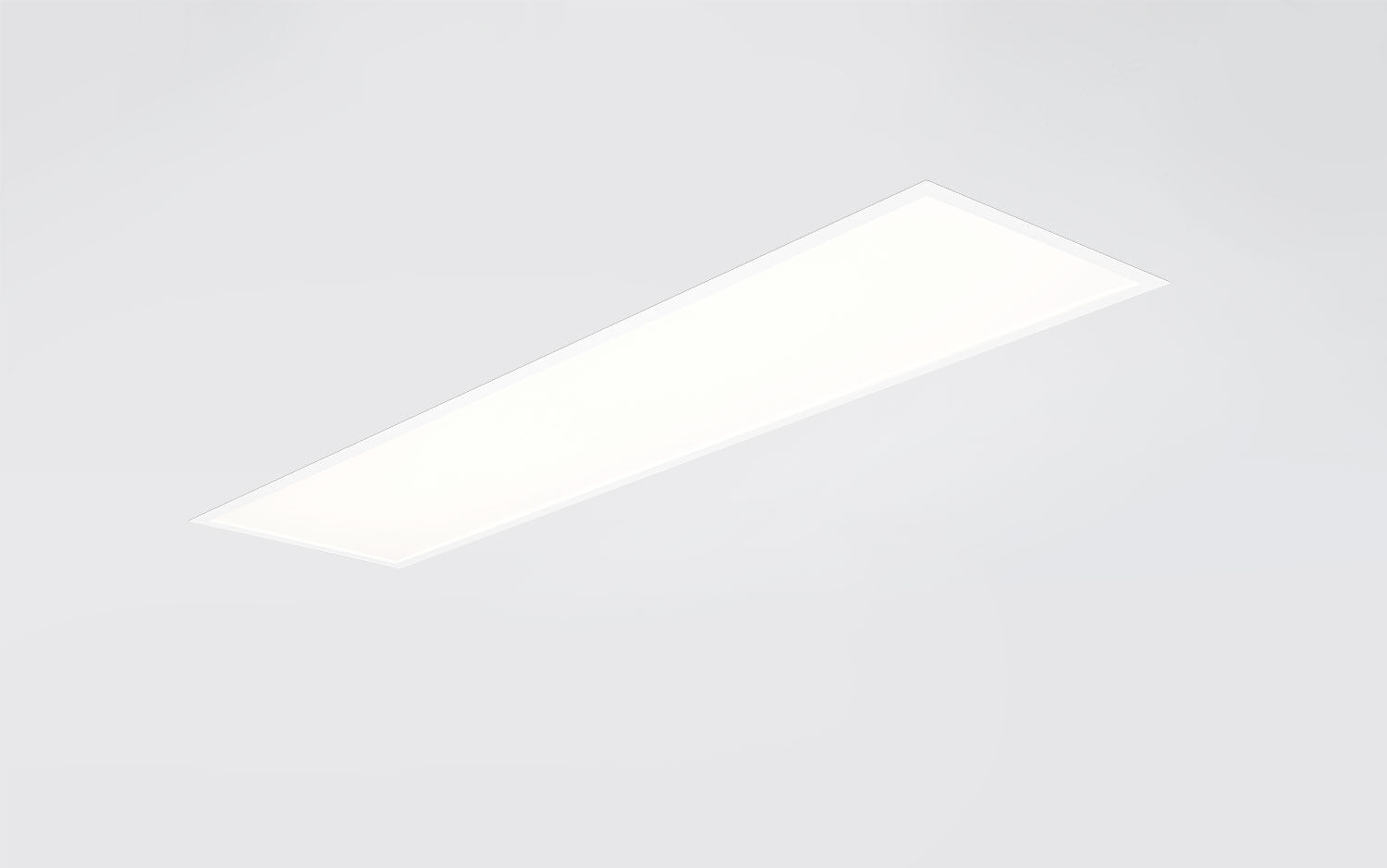 Hoogperformant inbouwarmatuur met vlakke diffusor.Micro-optische folie optiek, opaal acrylaat (PMMA), diffuse, optische afbeeldende folie lichtverdeling.Hoge lichtstroom en efficiëntie.Afmetingen: 1195 mm x 295 mm x 77 mm.M300, installatie door opleg in T-profiel systeemplafond gemoduleerd op 1200 x 300 mm.Inbouwarmatuur met vlakke diffusor Micro-optische folie op een glasplaat met heldere en uniforme uitlichting, geschikt voor grote tussenafstanden.Lichtstroom: 2500 lm, Specifieke lichtstroom: 139 lm/W.Opgenomen vermogen: 18.0 W, DALI dimbaar.Frequentie: 50-60Hz AC/DC.Spanning: 220-240V.Isolatieklasse: klasse II.Led met superieure behoudfactor; na 50.000 branduren behoudt de armatuur 95% van zijn initiële lichtstroom (Tq = 25°C).Gecorreleerde kleurtemperatuur: 3000 K, Kleurweergave ra: 80.Standard deviation color matching: 3 SDCM.Fotobiologische veiligheid IEC/TR 62778: RG0.Gelakt plaatstaal behuizing, RAL9003 - signaalwit.IP-graad: IP20/IP40.IK-graad: IK03.Gloeidraadtest: 650°C.5 jaar garantie op armatuur en driver.Certificeringen: CE, ENEC.Armatuur met halogeenvrije leads.De armatuur is ontwikkeld en geproduceerd volgens standaard EN 60598-1 in een bedrijf dat ISO 9001 en ISO 14001 gecertificeerd is.